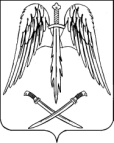 ПОСТАНОВЛЕНИЕАДМИНИСТРАЦИИ АРХАНГЕЛЬСКОГО  СЕЛЬСКОГО ПОСЕЛЕНИЯТИХОРЕЦКОГО  РАЙОНАот  16.08.2017          			                                                               № 76        станица АрхангельскаяО внесении изменений в постановление главы администрации Архангельского сельского Совета Тихорецкого района Краснодарского края от 01 апреля 1992 года № 15 «О передаче приусадебных участков граждан в собственность»	В соответствии со статьей 14 Федерального закона от 6 октября 2003 года № 131-ФЗ «Об общих принципах организации местного самоуправления в Российской Федерации», Уставом Архангельского сельского поселения Тихорецкого района, в целях приведения в соответствие с требованиями действующего законодательства правоустанавливающих документов на земельный участок, расположенный по улице Партизанской, 25 в                        ст. Архангельской, п о с т а н о в л я ю:	1. Внести в постановление главы администрации Архангельского сельского Совета Тихорецкого района от 01 апреля 1992 года № 15 «О передаче приусадебных участков граждан в собственность» изменения следующего содержания:	а) в списке к постановлению слова «68. Пасюкевич Тамара Иосифовна, ул. Партизанская, 25, площадь земельного участка – 0, 62 га» заменить словами  «68. Пасюкевич Тамара Иосифовна, ул. Партизанская, 25, площадь земельного участка – 0, 50 га».	2. Контроль  за   выполнением настоящего постановления оставляю за собой.	3. Постановление вступает в силу со дня его подписания.Глава Архангельского сельского поселения Тихорецкого района					      Е.М.Абашкин